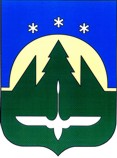 МУНИЦИПАЛЬНАЯ КОМИССИЯ ПО ДЕЛАМ НЕСОВЕРШЕННОЛЕТНИХ И ЗАЩИТЕ ИХ ПРАВ ГОРОДА ХАНТЫ-МАНСИЙСКАПОСТАНОВЛЕНИЕ№ 85 22 октября 2020 года, 14.15Место проведения: г. Ханты-Мансийск, ул. Свердлова, 11, кабинет 1Сведения об участниках заседания, отсутствующих указаны в протоколе заседания КомиссииО состоянии преступности, правонарушений среди несовершеннолетних  на территории города Ханты-Мансийскапо итогам 9 месяцев 2020 года Заслушав и обсудив информацию отделения по делам несовершеннолетних межмуниципального отдела Министерства внутренних дел Российской Федерации «Ханты-Мансийский» о состоянии преступности, правонарушений среди несовершеннолетних по итогам 9 месяцев 2020 года, комиссия отмечает:По состоянию на 1октября 2020 года на профилактическом учёте межмуниципального отдела Министерства внутренних дел Российской Федерации «Ханты-Мансийский» состоят 33 родителя, отрицательно влияющих на воспитание детей, и 32 несовершеннолетних, находящихся в социально опасном положении, из них в течение 9 месяцев 2020 года организована индивидуальная профилактическая работа в отношении 14 родителей, 34 несовершеннолетних.В течение 9 месяцев 2020 года закончено расследование 12 преступлений (9 месяцев 2019 - 24), совершенных 12 несовершеннолетними (9 месяцев 2019 - 18), из них являющимися обучающимися общеобразовательных организаций - 8 (МБОУ «СОШ № 1 им. Созонова Ю.Г.» - 2, МБОУ «СОШ № 3» - 1, МБОУ «СОШ № 5» - 3, МБОУ «СОШ № 6 им. Сирина Н.И.» - 1, МБОУ «СОШ № 8» - 1); студентами АУ ПО ХМАО-Югры «Ханты-Мансийский технолого-педагогический колледж» - 1; работающими - 1; не учатся, не работают - 2.Из числа зарегистрированных преступлений совершеныв 2019 году - 7 по следующим статьям Уголовного кодекса Российской Федерации: 111 (умышленное причинение тяжкого вреда здоровью) - 1, 158 (кража) - 2, 161 (грабеж) - 1, 166 (неправомерное завладение автомобилем или иным транспортным средством без цели хищения) - 2, 242 (незаконные изготовление и оборот порнографических материалов или предметов) - 1; в отчетном периоде 2020 года - 5, предусмотренные статьями: 111 (умышленное причинение тяжкого вреда здоровью) - 1, 112 (умышленное причинение средней тяжести вреда здоровью) - 1, 158 (кража) - 1, 161 (грабеж) - 1, 318 (применение насилия в отношении  представителя власти) - 1 Уголовного кодекса Российской Федерации;в состоянии алкогольного опьянения - 4 (обучающийся МБОУ «СОШ № 6 им. Сирина Н.И.», неработающие (2), работающий),в группе - 5 (обучающиеся МБОУ «СОШ № 1 им. Созонова Ю.Г.» - 1, МБОУ «СОШ № 5» - 3, МБОУ «СОШ № 6 им. Сирина Н.И.» - 1, не учатся, не работают - 1), в том числе в группе с взрослыми - 2 (обучающиеся МБОУ «СОШ № 5»).За 9 месяцев  2020 года зарегистрировано 8 (9 месяцев 2019 - 12) общественно опасных деяний, совершенных 5 (9 месяцев 2019 - 12) несовершеннолетними, являющимися обучающимися МБОУ «СОШ № 1 им. Созонова Ю.Г.» - 1, МБОУ «СОШ № 2» - 1, МБОУ «СОШ № 3» - 1, МБОУ «СОШ № 6 им. Сирина Н.И.» - 2. Зафиксировано 3 факта совершения 1 подростком повторных общественно опасных деяний. В отношении каждого несовершеннолетнего, совершившего общественно опасное деяние, организовано проведение индивидуальной профилактической работы.В течение 9 месяцев 2020 года к административной ответственности привлечено 75 несовершеннолетних (9 месяцев 2019 - 57), являющихся, в том числе: студентами учреждений профессионального образования - 6, обучающимися общеобразовательных организаций - 29 (МБОУ «СОШ № 1» - 2, МБОУ «СОШ № 2» - 8, МБОУ «СОШ № 3» - 3, МБОУ «СОШ № 4» - 1, МБОУ «СОШ № 5» - 13, МБОУ «СОШ № 6» - 6, МБОУ «ЦОШС № 7» - 2, МБОУ «СОШ № 8» - 2, МБОУ «Гимназия № 1» - 1) за совершение 110 правонарушений (9 месяцев 2019 - 72) по следующим статьям Кодекса Российской Федерации об административных правонарушениях:по ст.7.17 КоАП РФ - 1,по ст.7.27 КоАП РФ - 11,по ч.1 ст.12.1 КоАП РФ - 1, по ст.12.6 КоАП РФ - 6,по ч.1 ст.12.7 КоАП РФ - 14,по ч.1 ст.12.8 КоАП РФ - 4,по ч.1 ст.12.12 КоАП РФ - 1,по ст.12.18 КоАП РФ - 1,по ч.2 ст.12.25 КоАП РФ - 2, по ч.2 ст.12.26 КоАП РФ - 1, по ч.1 ст.12.29 КоАП РФ - 1, по ч.2 ст.12.37 КоАП РФ - 1,по ст.19.16 КоАП РФ - 1,по ч.1 ст. 20.1 КоАП РФ - 4,по ч.1 ст.20.6.1 КоАП РФ - 23,по ч.1 ст.20.20 КоАП РФ - 21,по ч.2 ст.20.20 КоАП РФ  2,по ст.20.21 КоАП РФ - 12,по ч.1 ст.10 Закона ХМАО-Югры № 102-оз «Об административных правонарушениях» - 1.	Наибольшее количество правонарушений (40) совершено несовершеннолетними по составам, предусмотренным главой 12 Кодекса Российской Федерации об административных правонарушениях (административные правонарушения в области дорожного движения).Участниками совершения 36 правонарушений являлись 11 несовершеннолетних, в отношении которых осуществляется индивидуальная профилактическая работа (обучающиеся МБОУ «СОШ № 2» - 1, МБОУ «СОШ № 3» - 1, МБОУ «СОШ № 5» - 5, МБОУ «СОШ № 6 им. Сирина Н.И.» - 1, МБОУ «СОШ № 8» - 2; работающие - 1).Родители, законные представители, иные граждане к административной ответственности привлекались 164 раза, в том числе:по ст. 5.35 КоАП РФ - 141,по ст. 20.22 КоАП РФ - 21,      по ст.6.10 КоАП РФ - 2.В течение 9 месяцев 2020 года зафиксировано 13 фактов самовольных уходов,  совершенных 10 несовершеннолетними, в том числе из семей - 12, бюджетного учреждения Ханты-Мансийского автономного округа-Югры «Окружная клиническая больница» - 1, из них в 6 случаях самовольные уходы совершены 4 несовершеннолетними, воспитывающимися в замещающих семьях.Выявлено 10 безнадзорных несовершеннолетних из 7 семей, в каждом  случае родители привлечены к административной ответственности по части 1 статьи 5.35 Кодекса об административных правонарушениях. С целью предупреждения и пресечения преступлений, правонарушений, совершаемых подростками, а так же в отношении несовершеннолетних сотрудниками межмуниципального отдела Министерства внутренних дел «Ханты-Мансийский» при участии субъектов системы профилактики безнадзорности и правонарушений несовершеннолетних проведен комплекс профилактических мероприятий, направленных на установление и устранение причин, способствующих совершению противоправных деяний:- оперативно-профилактические операции «Здоровье», профилактические мероприятия «Право ребенка», «Всеобуч» в раках межведомственной профилактической операции «Подросток», - взаимодействие с общественными организациями, в том числе ветеранами, Общественным советом территориального органа внутренних дел при проведении индивидуальной профилактической работы с несовершеннолетними,- лекции, беседы, линейки «Говорит-02» в образовательных организациях, - информирование родителей о состоянии преступности среди несовершеннолетних, чрезвычайных происшествиях с детьми на родительских собраниях,- рейдовые мероприятия с целью выявления и пресечения фактов совершения противоправных и антиобщественных действий. На основании изложенного, в соответствии с п. 4, 5, 7 положения о муниципальной комиссии по делам несовершеннолетних и защите их прав города Ханты-Мансийска, утвержденного постановлением Администрации города Ханты-Мансийска от 03.09.2020 № 1037, комиссия постановила:1. Информацию о состоянии преступности, правонарушений среди несовершеннолетних на территории города Ханты-Мансийска по итогам 9 месяцев 2020 года принять к сведению. 2. Межмуниципальному отделу Министерства внутренних дел Российской Федерации «Ханты-Мансийский» (А.В. Фисенко) рекомендовать:2.1. Организовать проведение ежеквартальных сверок между отделом государственной инспекции безопасности дорожного движения (А.А. Цаплин) и отделением по делам несовершеннолетних (С.С. Мороз) по фактам совершения несовершеннолетними административных правонарушений, предусмотренных главой 12 Кодекса Российской Федерации об административных правонарушениях (административные правонарушения в области дорожного движения).Осуществлять анализ причин и условий, способствующих совершению несовершеннолетними неоднократных (повторных) административных правонарушений в области дорожного движения, с учетом результатов которого по каждому установленному факту рассматривать вопрос о целесообразности постановки подростков на профилактический учет территориального органа внутренних дел.Вносить предложения в адрес муниципальной комиссии по делам несовершеннолетних и защите их прав города Ханты-Мансийска о рассмотрении вопроса о необходимости организации индивидуальной профилактической работы с несовершеннолетними, неоднократно (повторно) совершившими административные правонарушения в области дорожного движения.Срок исполнения: до 25 декабря 2020 года (о результатах проведенной работы в четвертом квартале 2020 года), до 1 июля 2021 года (о результатах проведенной работы в первом полугодии 2021 года).2.2. Инициировать рассмотрение на Общественном совете при территориальном органе внутренних дел вопроса о взаимодействии в части проведения индивидуальной профилактической работы с несовершеннолетними, состоящими на профилактическом учете.По итогам обсуждения сформировать «дорожную карту» (план), направленную на реализацию запланированных мероприятий во взаимодействии с членами Общественного совета при территориальном органе внутренних дел в части проведения индивидуальной профилактической работы с несовершеннолетними, состоящими на профилактическом учете.Краткую информацию об исполнении настоящего поручения с приложением сформированной «дорожной карты», сведений о результатах запланированных мероприятий, указанием несовершеннолетних, в отношении которых осуществлялось профилактическое воздействие, направлять в адрес муниципальной комиссии по делам несовершеннолетних и защите их прав города Ханты-Мансийска.Срок исполнения: до 25 декабря 2020 года (о результатах рассмотрения вопроса о реализации поручения), до 1 июля 2021 года (о результатах проведенной работы в первом полугодии 2021 года).3. Департаменту образования Администрации города Ханты-Мансийска (Ю.М. Личкун):3.1. Принять меры по обеспечению занятости детей и подростков, находящихся в социально опасном положении, проживающих в семьях, находящихся в социально опасном положении или иной трудной жизненной ситуации, в лагерях с дневным пребыванием детей, действующих на базе организаций, осуществляющих образовательную деятельность, в том числе посредством дистанционных технологий в каникулярный период (осенние, зимние, весенние каникулы) в течение 2020-2021 учебного года.Списки несовершеннолетних, находящихся в социально опасном положении, проживающих в семьях, находящихся в социально опасном положении, организованных занятостью в лагерях с дневным пребыванием детей в каникулярный период, направлять в адрес муниципальной комиссии по делам несовершеннолетних и защите их прав города Ханты-Мансийска.Срок исполнения: до 15 ноября 2020 года (по итогам организации занятости несовершеннолетних в период осенних каникул), до 15 января 2021 года (по итогам организации занятости несовершеннолетних в период зимних каникул), до 15 апреля 2021 года (по итогам организации занятости несовершеннолетних в период весенних каникул).3.2. Организовать изучение информации о мерах, принимаемых субъектами Российской Федерации по предупреждению распространения деструктивных движений и криминальных субкультур среди несовершеннолетних (письмо Министерства просвещения Российской Федерации от 1 октября 2020 года № ДГ- 1616/07).Информировать муниципальную комиссию по делам несовершеннолетних и защите их прав города Ханты-Мансийска о практиках и технологиях по предупреждению распространения деструктивных движений и криминальных субкультур среди несовершеннолетних, рекомендованных к внедрению в общеобразовательных организациях муниципального образования.Срок исполнения: до 20 ноября 2020 года.Председательствующий в заседании комиссии:                                                               И.Г. Васильева